16.01.2120-ПСО-1дТема: ПРИНЦИПЫ МОРФЕМНОГО АНАЛИЗА СЛОВАМорфемный разбор слова (разбор слова по составу) начинается с выделения основы и формообразующих морфем — окончания и/или формообразующего суффикса (если они есть).При этом необходимо помнить о j, который может быть «спрятан» в йотированной гласной букве после гласной или разделительного знака.Если он закрывает основу слова, его необходимо вписать (впечатлениуе). Если этого не сделать, можно ошибиться в составе суффикса или вовсе не заметить суффикса в слове. Так, например, в русском языке нет суффикса -ни-, а есть суффикс -ни]-: петь ? — пе-ни]-е. Слово же поднебесье содержит в своем составе суффикс -j-, который на буквенном уровне никак не выражен: под-неб-есъ-]-е.После этого основу слова необходимо разделить на корень (корни) и словообразующие морфемы (если они есть). Для этого в слове выделяется корень как общая часть родственных слов, затем то, что осталось в слове, выделяется как приставка (приставки) и суффикс (суффиксы) в соответствии с нашими представлениями о том, есть ли в русском языке такой суффикс или такая приставка. Но такой разбор может повлечь за собой ошибки, в его процедуре недостаточно обоснованности. Чтобы избежать ошибок, морфемный разбор основы надо связать с разбором словообразовательным.Морфемный разбор (разбор слова по составу)При морфемном разборе слова (разборе слова по составу) сначала в слове выделяется окончание и формообразующий суффикс (если они есть), подчеркивается основа.После этого основа слова разбивается на морфемы.Возможны два противоположных подхода к морфемному членению основы: формально-структурный и формальносмысловой.Суть формально-структурного морфемного разбора состоит в том, что в основе в первую очередь выделяется корень как общая часть родственных слов. Затем то, что идет до корня, учеником должно быть осознано как приставка (приставки) в соответствии с представлениями ученика о том, встречались ли ему подобные элементы в других словах.Аналогично с суффиксами. Иначе говоря, главным при разборе является эффект узнаваемости учеником морфем, внешнее сходство каких-то частей разных слов. И это способно привести к массовым ошибкам, причина которых — игнорирование того факта, что морфема является значимой языковой единицей.Ошибки в определении корня слова связаны с неразличением синхронного морфемного и исторического (этимологического) состава слова. Ошибки в выделении приставок и суффиксов связаны с алгоритмом морфемного членения — с представлением большинства учащихся о слове как о веренице морфем, которые должны быть «опознаны» как уже встречавшиеся в других словах. Крайнее выражение разборов такого рода — случаи типа клю-чик (ср.: лет-чик), я-щик (обой щик). Но и при правильно определенном корне очень часто приходится сталкиваться с неправильным определением количества и состава приставок и суффиксов, если этих морфем в слове больше двух.Формально-структурному подходу противопоставлен подход формально-смысловой (формально-семантический).Главная установка данного подхода и алгоритм морфемного разбора состоят в неразрывности морфемного членения и словообразовательного разбора. О том, что этот подход является целесообразным и даже единственно возможным, писали многие ученые и методисты на протяжении многих десятилетий.Алгоритм морфемного разбора основы состоит в построении словообразовательной цепочки «наоборот»: со слова как бы «снимаются» приставки и суффиксы, корень же выделяется в последнюю очередь. При разборе постоянно необходимо соотносить значения производного и значения его производящего; производящая основа в современном русском языке — основа мотивирующая. Если между значением производного и значением производящего (в нашем представлении) слова нет отношения мотивированности, производящее выбрано неверно.Таким образом, порядок разбора слова по составу следующий:выделить окончание, формообразующий суффикс (если они есть в слове);выделить основу слова — часть слова без окончаний и формообразующих суффиксов;выделить в основе слова приставку и/или суффикс через построение словообразовательной цепочки;выделить в слове корень.Примеры:плотничалОбразец рассуждения:плотничал — начальная (инфинитивная) форма глагола — плотничать; глагол стоит в форме прошедшего времени изъявительного наклонения, что выражено формообразующим суффиксом -л-, мужского рода единственного числа, что выражено нулевым окончанием (сравним: плотничал-и).Внимание!Если вам нужна помощь в написании работы, то рекомендуем обратиться к профессионалам. Более 70 000 авторов готовы помочь вам прямо сейчас. Бесплатные корректировки и доработки.Узнать стоимость своей работыОснова — плотнича-.Глагол плотничать образован от существительного плотник, мотивируется через него: плотничать — ‘быть плотником’; разница между основой плотнича- и плотник — суффикс -а-, в основах представлено чередование к/ч.Существительное плотник в современном языке непроизводно, так как не может быть мотивировано через слово плот. Следовательно, плотник-/плотнич              корень.Таким образом, словоформа плотничал имеет нулевое окончание со значением мужского рода единственного числа, формообразующий суффикс -л- со значением прошедшего времени изъявительного наклонения, словообразующий суффикс -а- со значением являться тем, что названо в мотивирующей основе, корень плотнич-. Основа слова плотнича-.Образец письменного оформления:'плотничдл[3              (глагол)одеваниеОбразец рассуждения:Одевание — существительное, окончание -е (именно этот сегмент слова изменяется при его склонении: одевани-е, оде- вани-я, одевани ю).На стыке окончания и основы во всех формах произносится звук [й’], который «спрятан» в букве е, стоящей после гласной. Следовательно, этот звук принадлежит к основе, закрывает ее. Основа слова — одевани[й’]-.Слово одевание производно от глагола одевать: одевание — ‘процесс, когда одевают; то же, что одевать’. Разница между основой одеваний- и глагольной основой одева сегмент -ни[й’]-, являющийся словообразующим суффиксом.Глагол одевать произволен от глагола одеть и имеет значение несовершенного вида. Средство словообразования — суффикс -ва-.Глагол одеть непроизводен, но в языке есть глаголы раз-детъ, на деть с тем же корнем, но другими приставками, следовательно, мы имеем дело со связанным корнем -де- и приставкой о-.Таким образом, словоформа одевание имеет окончание -е со значением именительного или винительного падежа единственного числа, словообразующие морфемы: суффикс -ни[й’]- со значением абстрактного действия, суффикс -ва- со значением несовершенного вида, приставку о- и связанный корень -де-. Основа слова одеваний-.Образец письменного оформления:одеваниі е (существительное)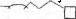    Преподаватель____Бабуева Т.В.